OBOJI I IMENUJ PROLJETNO CVIJEĆE: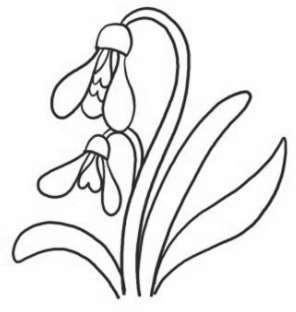 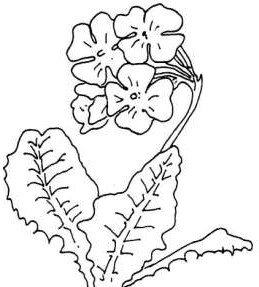 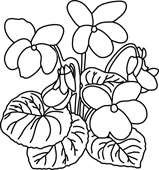 